LOVET 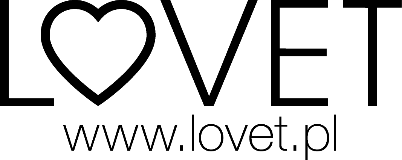 Zgórsko ul. Leśna 15
26-052 Sitkówka - Nowinye-mail: biuro@lovet.pl ……………….………….(miejscowość i data)FORMULARZ ODSTĄPIENIA OD UMOWY(formularz ten należy wypełnić i odesłać jedynie w przypadku chęci odstąpienia od Umowy)ID zamówienia …………………………............Imię i nazwisko …………………..…………….Adres ……………………………………………..……...............………………….…………………Ja niżej podpisana/-y niniejszym informuję o moim odstąpieniu od umowy sprzedaży następującej rzeczy …………………………………………………………………………..Data złożenia zamówienia …………………………..Proszę o zwrot kwoty ……………………………….. zł słownie………………………………………………………………………………………….przelewem bankowym na podany poniżej numer konta .………………………………………………………………………………………………….Dane odbiorcy (jeśli są inne niż podane powyżej ) …………………………………………………………………………………………………..Nr telefonu: ……………………………………..	E-mail: ………………………………………………………………………                                                                                         podpis Klienta 